MINISTÈRE DE L’ENSEIGNEMENT SUPÉRIEUR ET DE LA RECHERCHE SCIENTIFIQUEUniversité Mohamed Boudiaf de M’silaFaculté de TechnologieDépartement mécaniqueMatière : Maintenance industrielleNiveau : Licence construction.Session : Semestre 1Année universitaire : 2019-2020.Devoir  - Compléter le diagramme : placer les termes suivants : maintenance préventive, maintenance corrective, maintenance améliorative, systématique, prévisionnelle, conditionnelle, réparation, dépannage. - Quel est le but d’une entreprise ? - Donner la définition des termes suivants :	Maintenance : Ensemble des opérations permettant de maintenir ……………………………………..	Maintenance corrective :Ensemble des opérations de maintenance réalisées ……………………………………….	Maintenance préventive systématique :Ensemble des opérations de maintenance réalisées …………………………………….	Maintenance préventive conditionnelle :Ensemble des opérations de maintenance réalisées ……………………………………… - Quelle est la différence entre une réparation et un dépannage ?Le dépannage est …………………………. (mais permet à l’équipement de remplir sa fonction) et la réparation est une intervention ………………………………… - Indiquez si les activités proposées, ci-dessous, ont lieu dans le cadre de la maintenance préventive, corrective, aucunes des deux ou  les deux.Maintenance corrective	Maintenance préventive	Aucunes des deux	Les deuxinspection															réparation															contrôle															dépannage															essais																visite															intervention														révision													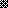 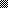 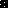 